Volunteer Application Form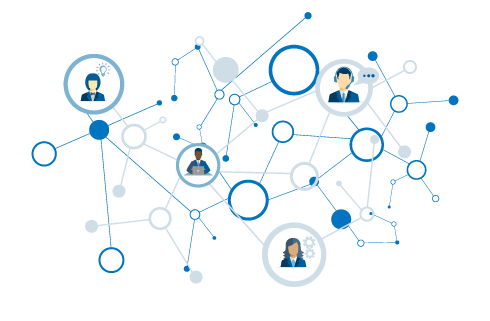 ABOUT YOUTell us about any volunteering experience or any previous employment you have?Are you applying for a specific vacancy or do you have specialist skills, interests or hobbies that you would like to use when volunteering for UMHAN?Are there any particular skills you would like to develop by volunteering with UMHAN?
REFEREES
(Examples could include: a previous manager, support worker, landlord or tutor)EQUAL OPPORTUNITIESUMHAN welcomes volunteer applicants with all range of abilities for the skills they bring. We aim to create a positive environment that enables all volunteers to realise their full potential. So we can consider any appropriate adjustments to the volunteer environment and better support you in your role, please give details below of any disabilities or health issues (e.g. bad back).Under the rehabilitation of Offenders Act 1974, do you have any unspent criminal convictions?Yes             	No           	
If you have ticked yes, summarise details below. Having a conviction will not necessarily stop you from volunteering, but will need to be taken into consideration when assessing your suitability.Your DetailsWe will keep your details in accordance with the European Data Protection Regulations 2018. They will be held securely and confidentially. They will be accessed by authorised management.Signature  (typed is acceptable)                                                        DateFull name:Address:Mobile:Email: Availability (Please indicate if you’re available in the morning or afternoon): Tell us a little about yourself:Full name:Full name:Address:Address:Telephone:Telephone:Email:Email:Relationship:Relationship: